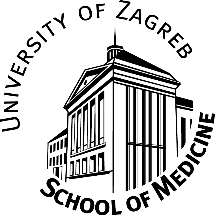 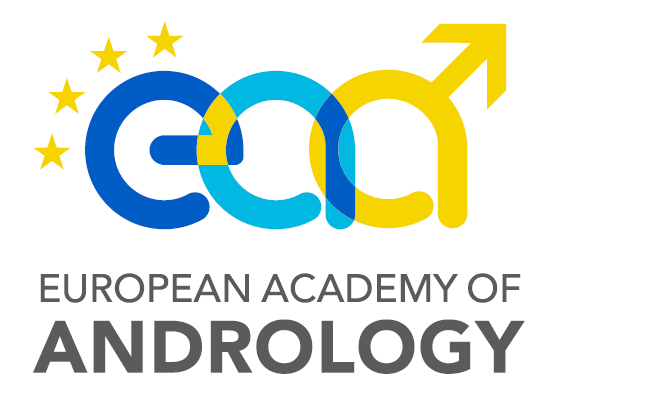 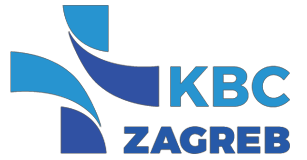 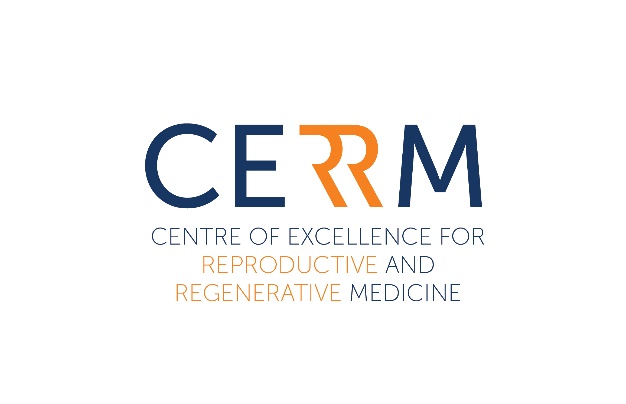 3rd ANDROLOGY SYMPOSIUM6 June 2019University of Zagreb School of Medicine, Šalata 3, Zagreb, CroatiaPoster PresentationAPPLICATION	I hereby consent that the organizers use my personal data, official images and/or video recordings, as well as the project title and abstract for the registration, credit allocation and promotional/dissemination purposes.	Please send the filled out form to Jasna Turković at jasna.turkovic@mef.hr by 7 May 2019.POSTERPOSTERPoster TitleAbstract